OBECNÍ ÚŘAD VĚTRUŠICE     		  Vltavská 14, 250 67 Větrušice, Praha – východ, tel.:220 941 265,  fax: 220 940 507                           	 e-mail: obec@vetrusice.cz.                    www.vetrusice.czVe Větrušicích dne 26.10. 2020Obec Větrušice po schůzce krizového štábu obce zahajuje dnešním dnem našim seniorům, chronicky a onkologicky nemocným a osobám v karanténě následující pomoc ve formě poskytnutí těchto služeb:Zajištění stravováníVzhledem k velmi závažné situaci v celé České republice a s ohledem na skutečnost, že senioři jsou nejohroženější skupinou pro nákazu koronavirem, bychom rádi nabídli naši pomoc a pomohli  se zajištěním stravování alespoň dovozem obědů ze ZŠ Klecany tak, aby naši senioři a chronicky nemocní lidé mohli omezit cestování za nákupy na minimum. Prosím nepodceňujte situaci a omezte svůj pobyt mimo naši obec na minimum. Obědy bude možné zajistit od čtvrtka 29.10.2020 pokud si ještě dnes objednáte dovoz. Obědy se skládají z polévky + hlavního jídla + různé ( ovoce, zákusek, apod.)Cena oběda je 70 kč.Důležité je, abyste měli  tzv.  jídlonosič, ve  kterém bychom vám jídlo přivezli. Pokud jídlonosič vlastní nemáte, pokusíme se vám je sehnat (třeba zapůjčením).  Zájemci o dovoz obědů volejte na tel: 220 940 507 v době od 8-12 hod nebo na tel: 604 273 716 mezi 8-18hod. Jídelní lístek vždy na celý týden vám dáme do schránky a vy se rozhodnete zda budete chtít obědy každý den nebo jen vybrané dny.Dovoz obědů bude možné zajistit od čtvrtka 29.10.2020 do odvolání. Úhrada obědů bude vždy na konci měsíce buď převodem na účet nebo v hotovosti na OÚ.   Objednání a dovoz lékůDále vám pomůžeme zajistit dovoz léků na základě vystaveného elektronického receptu, který si po telefonickém zavolání lékaři můžete nechat poslat emailem na adresu starostka@vetrusice.cz a my vám léky objednáme v lékárně v Klecanech a následně přivezeme k vám domů. Úhrada doplatků za léky bude také dodatečně.   Zajištěním online nákupu Pro seniory, chronicky a onkologicky nemocné a osobám v karanténě bez možnosti online objednání zajistíme vytvoření objednávky u rozvážkové služby s dovozem přímo k vám domů. Obec po vytvoření objednávky objednané zboží zaplatí převodem, občan po obdržení zboží uhradí objednávku buď převodem na účet nebo v hotovosti na OÚ. Případní zájemci o vytvoření online objednávky volejte tel. 220940507 v době od 8 - 12 hod nebo na tel: 604273716 mezi 8 - 18hod nebo zašlete email na  petr.havlik@vetrusice.czKrizový štáb obceŠefčíková, Damek, Havlík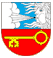 